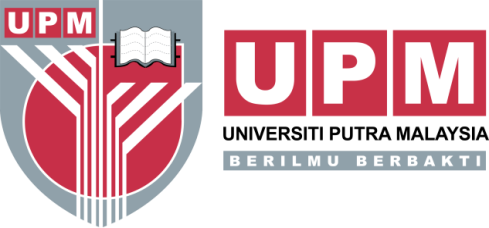 Log Book (Week 1-12)Industrial Training Activity(to be filled up by students)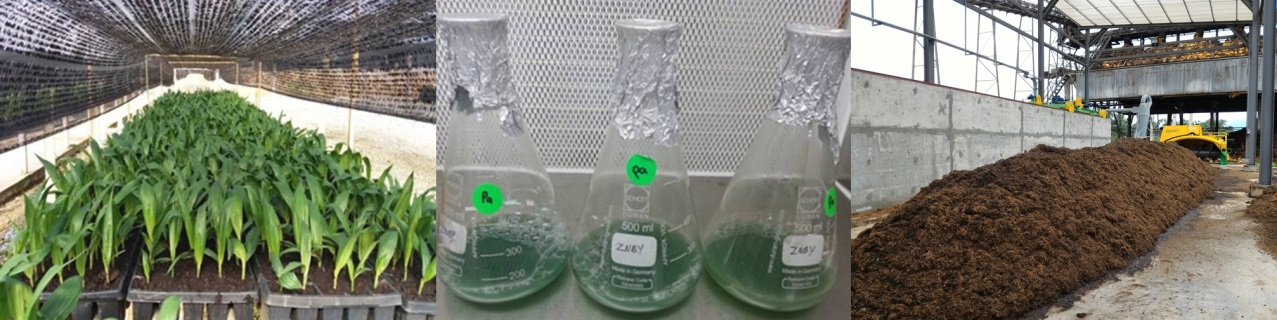 Faculty of Biotechnology and Biomolecular SciencesWEEK 1ACTIVITYREMARKS AND ENDORSEMENT BY INDUSTRIAL SUPERVISOR(SIGNATURE & CHOP/STAMP)DATE:WEEK 2ACTIVITYREMARKS AND ENDORSEMENT BY INDUSTRIAL SUPERVISOR(SIGNATURE & CHOP/STAMP)DATE:WEEK 3ACTIVITYREMARKS AND ENDORSEMENT BY INDUSTRIAL SUPERVISOR(SIGNATURE & CHOP/STAMP)DATE:WEEK 4ACTIVITYREMARKS AND ENDORSEMENT BY INDUSTRIAL SUPERVISOR(SIGNATURE & CHOP/STAMP)DATE:WEEK 5ACTIVITYREMARKS AND ENDORSEMENT BY INDUSTRIAL SUPERVISOR(SIGNATURE & CHOP/STAMP)DATE:WEEK 6ACTIVITYREMARKS AND ENDORSEMENT BY INDUSTRIAL SUPERVISOR(SIGNATURE & CHOP/STAMP)DATE:WEEK 7ACTIVITYREMARKS AND ENDORSEMENT BY INDUSTRIAL SUPERVISOR(SIGNATURE & CHOP/STAMP)DATE:WEEK 8ACTIVITYREMARKS AND ENDORSEMENT BY INDUSTRIAL SUPERVISOR(SIGNATURE & CHOP/STAMP)DATE:WEEK 9ACTIVITYENDORSEMENT BY INDUSTRIAL SUPERVISOR(SIGNATURE & CHOP/STAMP)DATE:WEEK 10ACTIVITYREMARKS AND ENDORSEMENT BY INDUSTRIAL SUPERVISOR(SIGNATURE & CHOP/STAMP)DATE:WEEK 11ACTIVITYREMARKS AND ENDORSEMENT BY INDUSTRIAL SUPERVISOR(SIGNATURE & CHOP/STAMP)DATE:WEEK 12ACTIVITYREMARKS AND ENDORSEMENT BY INDUSTRIAL SUPERVISOR(SIGNATURE & CHOP/STAMP)DATE: